Wolfgang Borchert, Nachts schlafen die Ratten dochStrukturen der Geschichte visualisierenAusgewählte Strukturen der Kurzgeschichte „Nachts schlafen die Ratten doch“ von Wolfgang Borchert können mit folgendem Strukturbild als Interpretationsskizze visualisiert werden.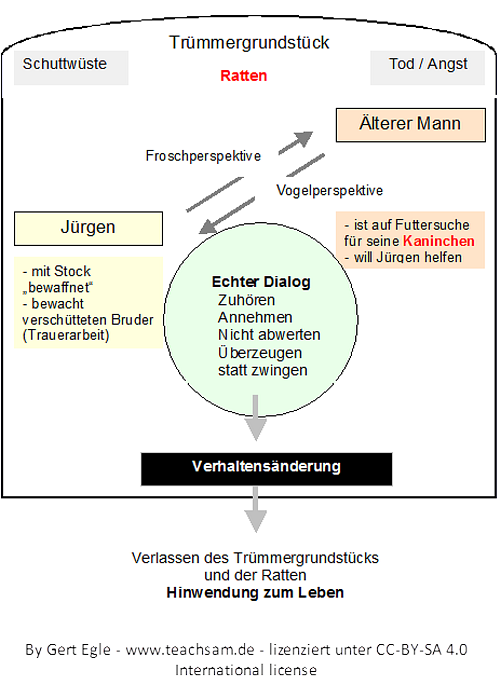 Arbeitsanregungen:Beschreiben Sie, welche Strukturen bzw. Aspekte der Kurzgeschichte in das Strukturbild eingegangen sind.Welche Interpretationsaussagen werden dabei visualisiert?